ResumeNAME			: Mrs. Bharati Ashwin Ved Alias Bharati Hansraj AsharD.O.B.			: 8TH February 1956ADDRESS		: B/104, Gokul Kshitij Apt., Gokul Township, Opp. Aviva Motors,                                               Virar (West), Pin Code – 401303.EMAIL ID		: sa.bhartived@yahoo.inTrin Trin		: 9987767614QUALIFICATION	:  S.S.C. from Pune Board (1972)			  (Shakuntala Kantilal Ishwarlal Jain Girls’ High School-Marine Lines)			  B.Com from Universityof Mumbai (1976)			  (N.M. College – Vile Parle-West)			  Diploma in Business Management from Central Govt. (1977)			  (Small industries service institute at Saki Naka)			  Diploma in Basic Computer Course (1981)			  (N.I.I.T. – Nariman Point)			  Diploma in Computer Management from University of Mumbai (1983)			  (Narsee Monjee Institute – Vile Parle-West)EXPERIENCE		: Working as a Free Lancer for computerized Accounts since 1975			  Present Clients :M/s. Pixel Webware (Web Designing)M/s. Unik Printers Pvt. Ltd. (Printing Press)M/s. Amiv Novelties (Noverty Items Trader)M/s. Suresh Shroff (Video Shooter +  Photographer)M/s. VipinKumar Shantilal (Cloth trader)M/s. D.K. & Sons(Cloth Shop-Pune)M/s. Cre8mediart Pvt. Ltd.(Advertising )M/s. Creight designs ( (Desigining)M/s Hemal surti (Architecturer)And many others			Past Clients :worked since 1975 in accountsRehwa Society-Ahilyabai Holkar’s at Maheshwar indore( as a full incharge at Bombay office & training at indore)Jasudben M.L. High School (as a computer teacher)Hon. Shri Ameen Sayani -Binaca Fame(computer operator)M/s. Patel & Shah Associates-software co (As a co-ordinatorof accounting package)M/s. Brisk Electronics Pvt. Ltd.-Electronics Business(EDP-incharge)M/s. Pradip & Co.-Automobile Business(training in accounting package)Trainer of GLB package at Canara Bank Mint Road through Blue StarFaculty Member in 1994 at Institute of Chartered Accountants, mumbaiBreach candy hospital(accounts assistant)And many proprietorship & partnership firms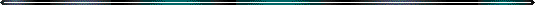 